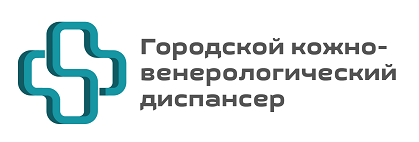 Правила посещения пациентов в стационарных отделениях СПБ ГБУЗ «ГорКВД»С учётом сохранения рисков распространения новой коронавирусной инфекции (COVID-19), действует запрет на допуск посетителей во все стационарные медицинские организации города, в том числе в СПб ГБУЗ «Городской кожно-венерологический диспансер» (далее – СПб ГБУЗ «ГорКВД»).Согласно Приказу главного врача СПб ГБУЗ «ГорКВД» от 13.08.2021 г. №180-о, разрешается допуск посетителей и родственников тяжелых пациентов, находящихся на стационарном лечении в СПб ГБУЗ «ГорКВД» и требующих дополнительного ухода, по согласованию с заведующим отделением и заместителем главного врача по медицинской части, Для получения допуска необходимо:наличие у посетителя сертификата о вакцинации от COVID-19, или справки о перенесенном в течение 6 месяцев заболевании COVID-19, или отрицательного результата ПЦР-теста на наличие возбудителя COVID-19, выполненного в течение 48 часов;соблюдение «масочного» режима.Для Вашего удобства на первом этаже главного корпуса Литер А (у гардероба) организован пост администратора, где Вы можете оставить передачу для пациента, находящегося на лечении. Прием передач осуществляется в соответствии с графиком приема посетителей, утвержденного Правилами поступления и пребывания пациентов в стационаре от 26.05.2015  г.:в будние дни – с 16.00 до 19.00;в выходные дни  с 12.00 до 14.00 и с 17.00 до 19.00.На упаковке передачи должны быть указаны: ФИО пациента, дата рождения, № отделения и № палаты (основание: СанПиН 2.1.3. 2630-10).СПб ГБУЗ «Городской кожно-венерологический диспансер»    Адрес:  г. Санкт-Петербург, наб. реки Волковки, д. 3, литер А (1 этаж)Телефон: 8 (812) 246-38-60 